VUE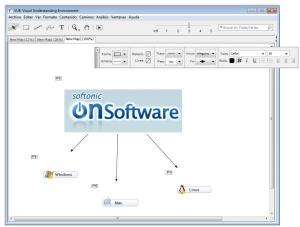 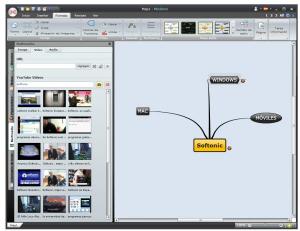 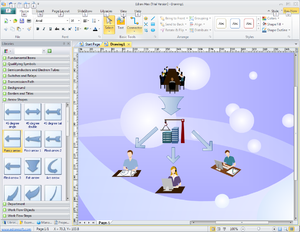 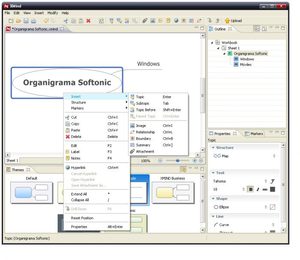 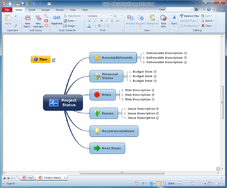 